Art - Year 9 Unit 1 Birds - Term 1Use the resources below to support you when learning from home. You can use this to help catch up on missed work, to get that extra help you might need, or to show to your family what you have been learning about at school!   When?What we are learningResourcesWeek 1 - 3Experiment with different mark making and shading techniques with pencilCreate a series of detailed close up tonal studies of bird features using pencilDrawing Techniques:Drawing techniques - Drawing - GCSE Art and Design Revision - BBC BitesizeActivities: Create a tonal ladder before adding texture and tone to your drawing. - How to create a tonal ladder (Y7 insect projec) - YouTube Select from images 2-3 images of birds you wish to draw - close up bird images - Bing images Once you have chosen your images complete the tutorial -  Tone: How to draw a bird's eye (Y9 bird project) - YouTubeWeek 4Experiment with coloured pencil blending and layering techniquesHow to use coloured pencil Technique7 Cool Colored Pencil Techniques to Teach Your Students - The Art of Education UniversityActivities: Create the above-coloured pencil techniques as a small sample - https://www.youtube.com/watch?v=RiM9lelKWfQSelect a series of close up birds and draw with pencil and add experiment the pencil techniques to add colour - Coloured pencil blending techniques - YouTubeBirds you wish to draw and add colour - close up bird images - Bing imagesWeek 5-6Use pen to draw birds, looking closely at texture and form looking at the work of Mark PowellArtist Research – Mark PowellResearch about Mark Powell artwork mainly his bird collection - Mark Powell | DegreeArt.com The Original Online Art GalleryMark Powell Bird images - mark powell birds - Bing imagesActivities: Watch the following tutorial videos and have a goYou can experiment with the background before creating your drawing by applying old envelops on paper then draw a bird pen drawing over the top - Bird pen Drawing - YouTubeWeek 7POW – Present and reflect on previous work to ensure work is complete and to a high standard.. ActivitiesReview complete previous work and answer the questions to support your knowledge and understanding of the skills so far.Alternatively use this time to go and visit a gallery or places to take photos or complete live sketches.Bowes museum - The Bowes Museum > Home Northern Gallery for Contemporary Art - https://sunderlandculture.org.uk/our-venues/northern-gallery-for-contemporary-art/Rainton Meadows Nature reserve - Rainton Meadows Visitor Centre | Durham (durhamwt.com)Week 8Complete a colour theory on block paintsColour Theory: Colour - Colour - GCSE Art and Design Revision - BBC BitesizeActivitiesFollow the video and complete the colour wheel using block paints- Colour theory and painting techniques - YouTubeWeeks 9To analyse the artwork of Abby DiamondArtist Research - Abby DimondActivities:Task: Complete the following questions on Abby Dimond - https://consiliumacademytrust-my.sharepoint.com/:b:/r/personal/charlotte_knowles_consilium-at_com/Documents/Yr7%20Seaside/Artist%20research.pdf?csf=1&web=1&e=pQMGjTRecreate a section of her BIRD studies (NOT INSECTS) - Y7 Contextual Studies- Abby Diamond. Bugs & Insects Unit - YouTubeWeek 10- 14Complete a final piece using oil pastels with thoughtful and considered compositionDeveloping ideasExploring composition in expressive work - Developing ideas - GCSE Art and Design Revision - BBC BitesizeActivitiesPlan and design an insect composition based on Mark Powell and Abby Dimond workCreate a final piece - using block paints and pen and inkEvaluate final pieceGreat books about BirdsMy book of birdsDK BirdDK Eagle and birds of preyGreat books about BirdsMy book of birdsDK BirdDK Eagle and birds of prey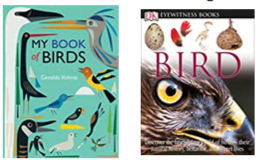 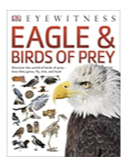 